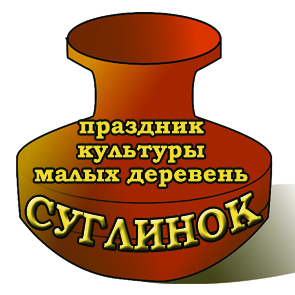                                                                                                                                 УТВЕРЖДАЮглава сельского поселения глава администрации  Сепычевского сельского поселения П.Д. Аликин ____________________  ПОЛОЖЕНИЕо проведении  праздника культуры малых деревень «СУГЛИНОК»         Общие положения: праздник культуры малых деревень представляет собой цикл мероприятий охватывающий время с апреля по июль. За идею объединяющую эти территории  взята почва, земля на которой мы все живем, которую у нас называют  СУГЛИНОК. Мероприятия различной направленности проходят в населённых  пунктах составляющих бывшую территорию Кривчановской сельской администрации. Апофеозом этого длинного действа является собственно  «СУГЛИНОК» представляющий собой   многоцветье народного творчества нашего Верещагинского  района. Категория мероприятия: данный фестиваль относится к III категории мероприятий в рамках реализации краевого проекта «Фестивальное Прикамье: 59 фестивалей 59 региона», который направлен на удовлетворение культурных потребностей жителей Верещагинского муниципального района Пермского края. Учредители фестиваля: Краевое государственное автономное учреждение «Центр по реализации проектов в сфере культуры и молодежной политики», Администрация Верещагинского муниципального района Пермского края, Администрация Сепычевского сельского поселения Пермского края.Организаторы фестиваля: Совет депутатов Сепычевского сельского поселения, МБУК «Сепычевский сельский центр досуга», Совет депутатов Сепычевского сельского поселения.Место и время проведения фестиваля: деревня Кривчана Сепычевского сельского поселения Верещагинского муниципального района Пермского края. Фестиваль состоится 11 июля  2015 года. Цели и задачи фестиваля: - Создание единой информационно-культурной среды муниципального района, способствование развитию событийного туризма, расширение творческих связей участников фестиваля, отражение значимости русской традиционной культуры, PR Сепычевского поселения, как места, где можно и нужно строить свою жизнь. 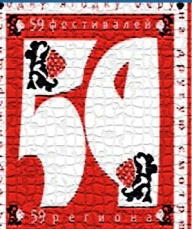 - Рождение культурного сотрудничества на основе общности исторических корней и традиций. В рамках фестиваля состоятся: концертная программа самодеятельных творческих коллективов – гостей фестиваля и Сепычевского поселения   «Кривчановские веселинки!»;  конкурс  «Русская  матрёшка»; «Парад литературных героев».Для всех участников фестиваля и гостей работают следующие фестивальные линии:• «Живая глина»  - выставка глиняных чудес, мастер – класс по изготовлению изделий из глины.•   Кривчановский Арбат – улица мастеров ДПТ – выствка – продажа.  •  «Весёлая карусель»  всё для детей. Развлечения на любой детский вкус! • интерактив Агросепыч - подхоз.Участники фестиваля: жители деревни Кривчана  и Сепычёвского поселения,  делегации муниципальных образований Верещагинского района (творческие коллективы учреждений культуры, ремесленники) и все желающие творческие коллективы территорий Пермского края. Заявки на участие в фестивале принимаются до 09 июля 2015 года по адресу: 617120 г. Верещагино, ул. Ленина 26, отдел культуры, молодежи и спорта администрации Верещагинского муниципального района, кабинеты 420, т/ф (254) 3-64-94, эл. адрес:veradmkmc@rambler.ru или непосредственно по адресу: Верещагинский район, с. Сепыч, ул. Ленина, 14, телефон 8(34 254) 2 37 45, эл.адрес super.mari52@yandex.ru. или  прямо организаторам  8(34254)28729 Алевтина Александровна!Условия проведения: Участникам фестиваля предлагается по желанию поучаствовать в линии «Кривчановский Арбат – улица мастеров ДПТ – выствка – продажа», концертной программе «Кривчановские веселинки», конкурсе «Русская  матрёшка».  Приложение 1к Положению о проведении о проведении  праздника культуры малых деревень «СУГЛИНОК»Программао проведении  праздника культуры малых деревень«СУГЛИНОК»11.00 - заезд участников;         12.00 - праздничный концерт «Кривчановские веселинки»;         13.30  -  выступление приглашённых коллективов;         15.00 - Театрализованное представление «Парад литературных героев»         14.40 -  конкурсная программа «Русская матрёшка»;Вечерняя программа:          21.00  Дискотека 80 – 90          00.00 Праздничный фейерверк 